Name: _________________________ Pd: ___Functional for a Public Figure Planning Sheet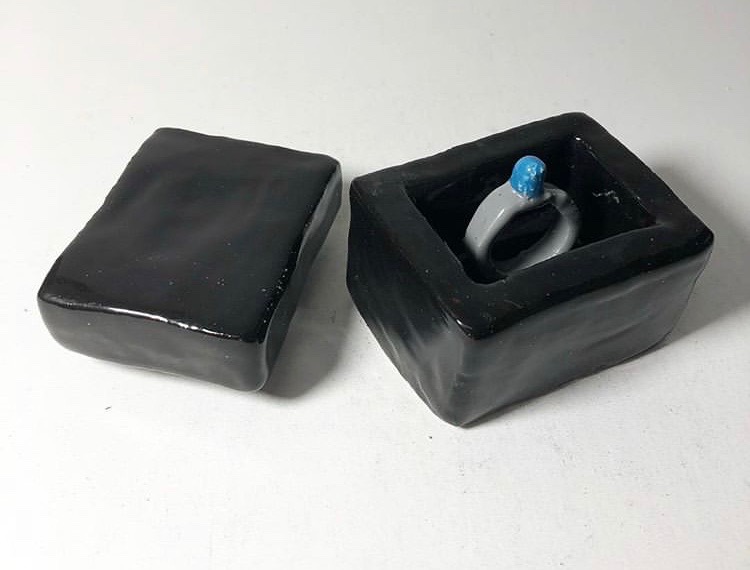 GOALSProject clearly related to public figureGlazing is clean and solid			Is detailed and includes a texture						Is functional (be creative! No mugs or vases!)List as many functional ceramic objects you can. Circle your choice.1.			6.			11.			16.2.			7.			12.			17.3.			8.			13.			18.4.			9.			14.			19.5.			10.			15.			20.Brainstorm Potential Public Figures. Circle your choice.1.			3.			5.2.			4.			6.Circle the clay technique(s) that would work best for this project..PINCH POT          COIL               SLAB               WHEEL THROWNIn your SKETCHBOOK draw a large final plan for your project.Name: _________________________ Pd: ___Functional for a Public Figure Planning SheetGOALSProject clearly related to public figureGlazing is clean and solid			Is detailed and includes a texture						Is functional (be creative! No mugs or vases!)List as many functional ceramic objects you can. Circle your choice.1.			6.			11.			16.2.			7.			12.			17.3.			8.			13.			18.4.			9.			14.			19.5.			10.			15.			20.Brainstorm Potential Public Figures. Circle your choice.1.			3.			5.2.			4.			6.Circle the clay technique(s) that would work best for this project..PINCH POT          COIL               SLAB               WHEEL THROWNIn your SKETCHBOOK draw a large final plan for your project.